附件1预留规模落实区域的土地利用结构变化表单位：公顷注：数据是现行规划的基础上统计形成附件2预留规模落实前后主要土地调控指标变化情况表附件3 落实地块落实前后土地利用规划图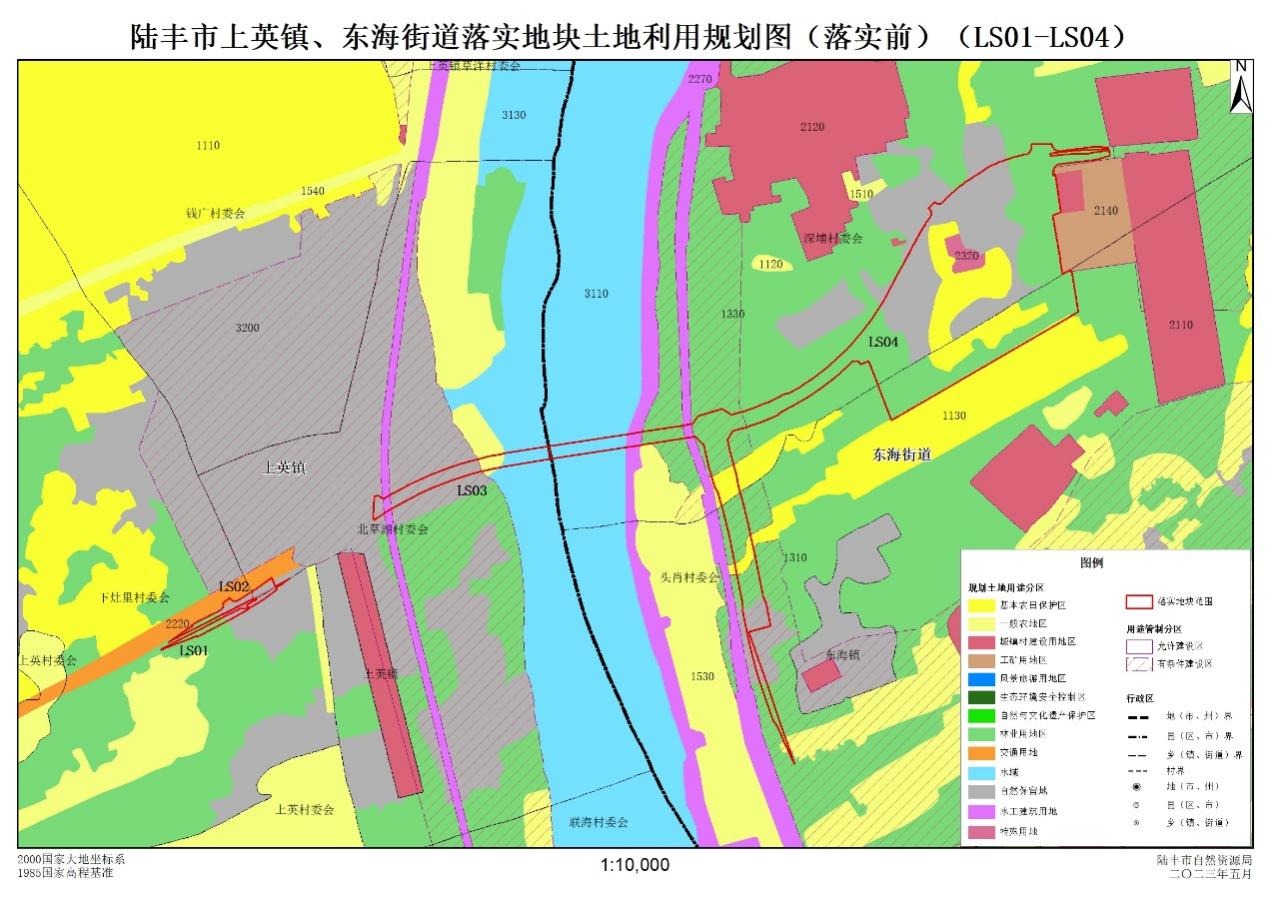 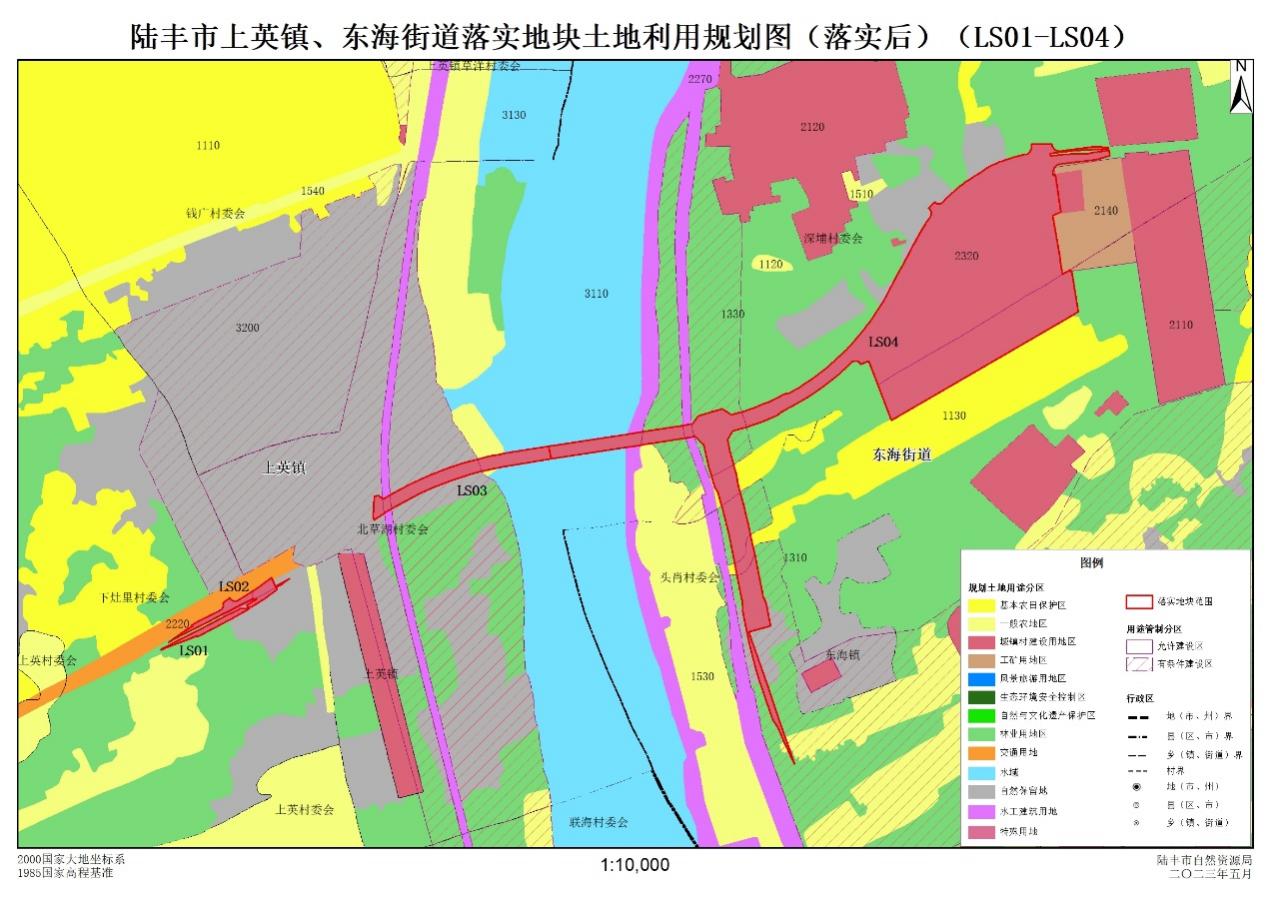 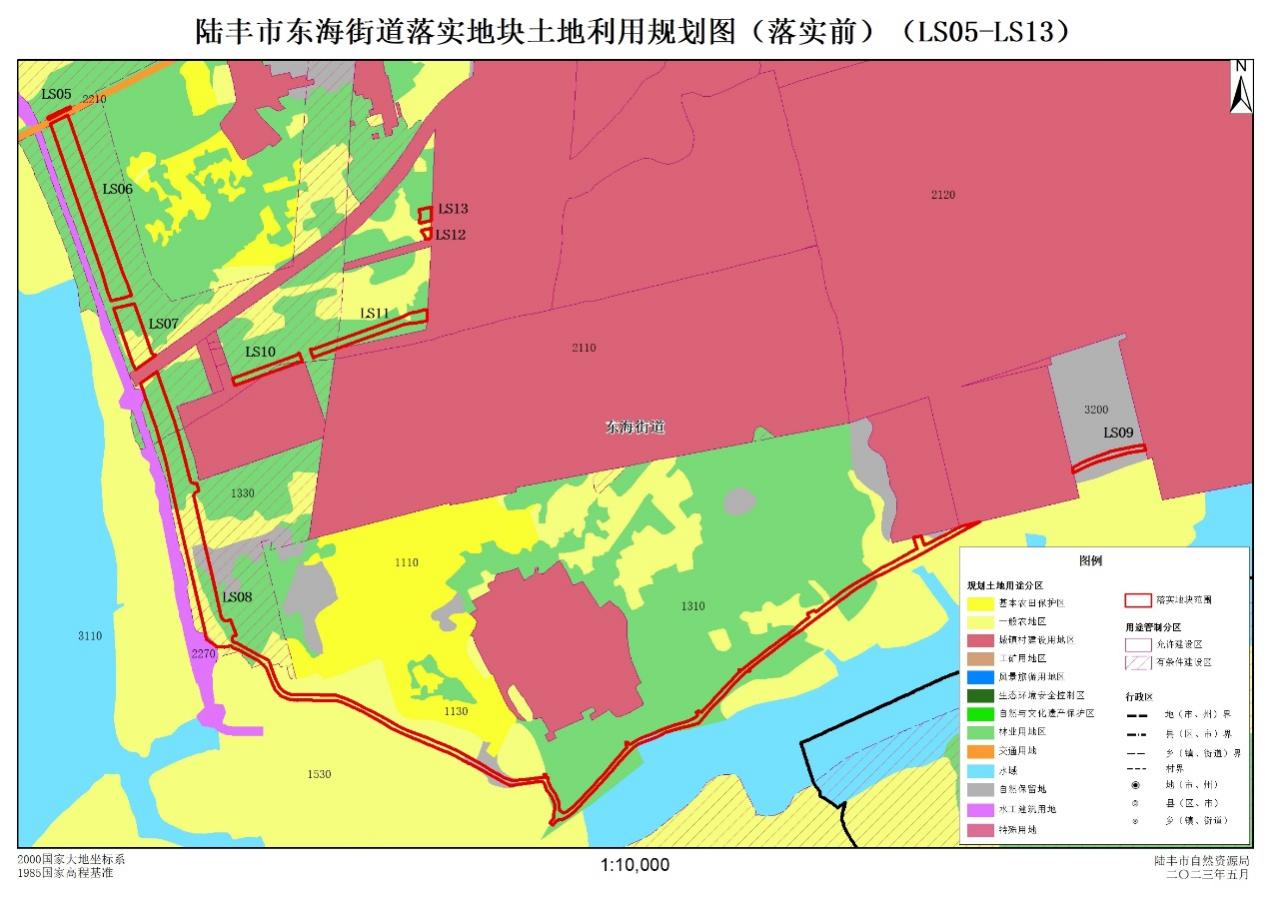 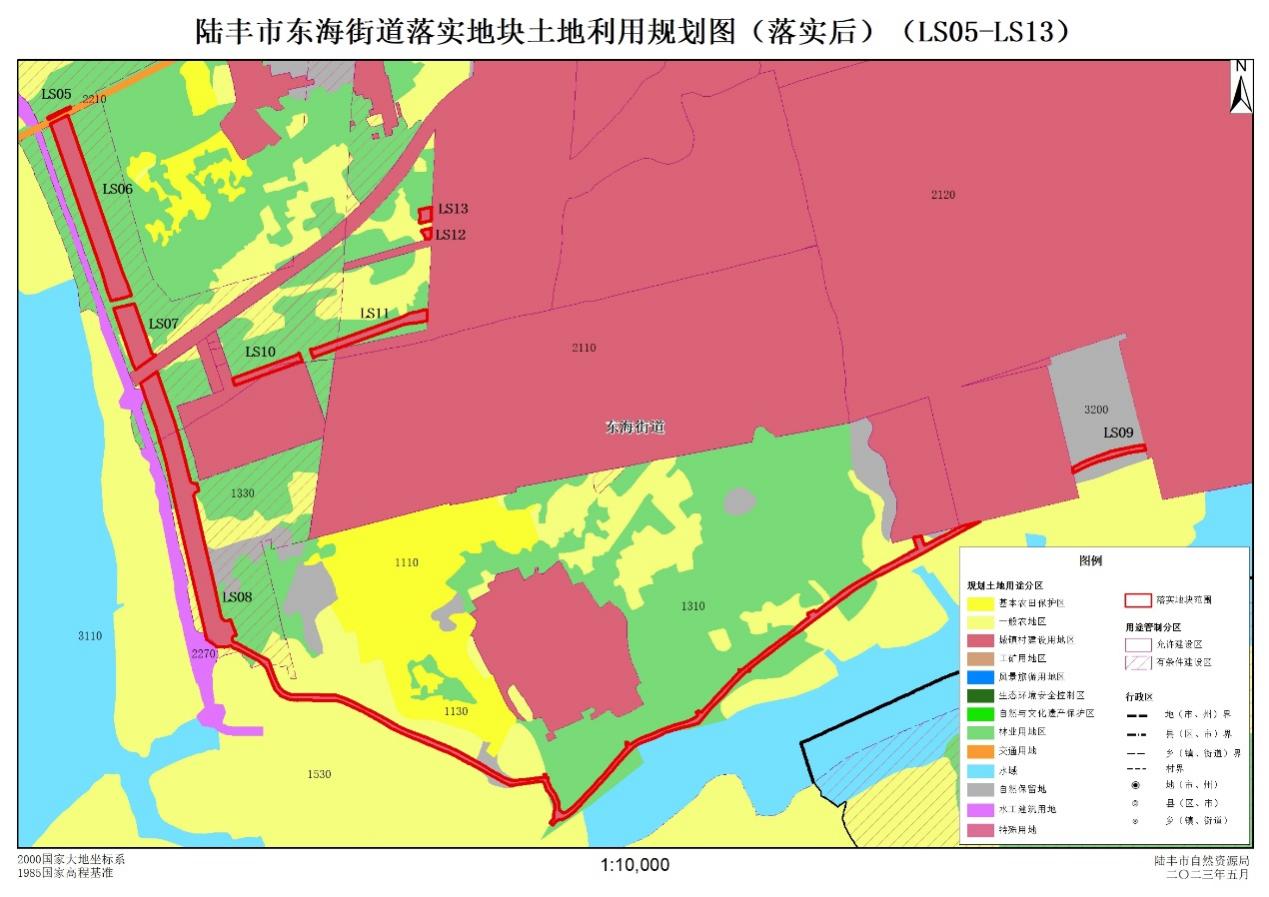 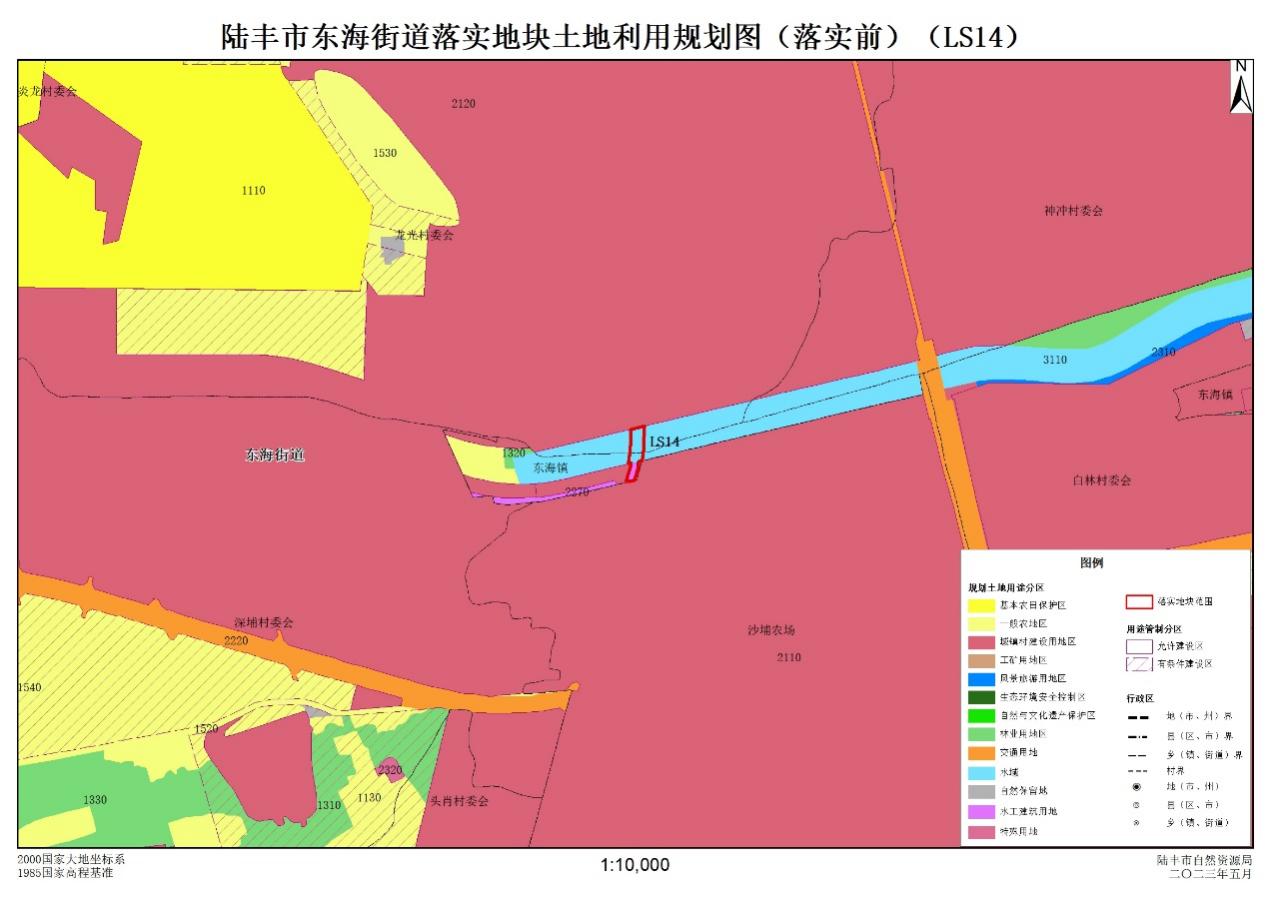 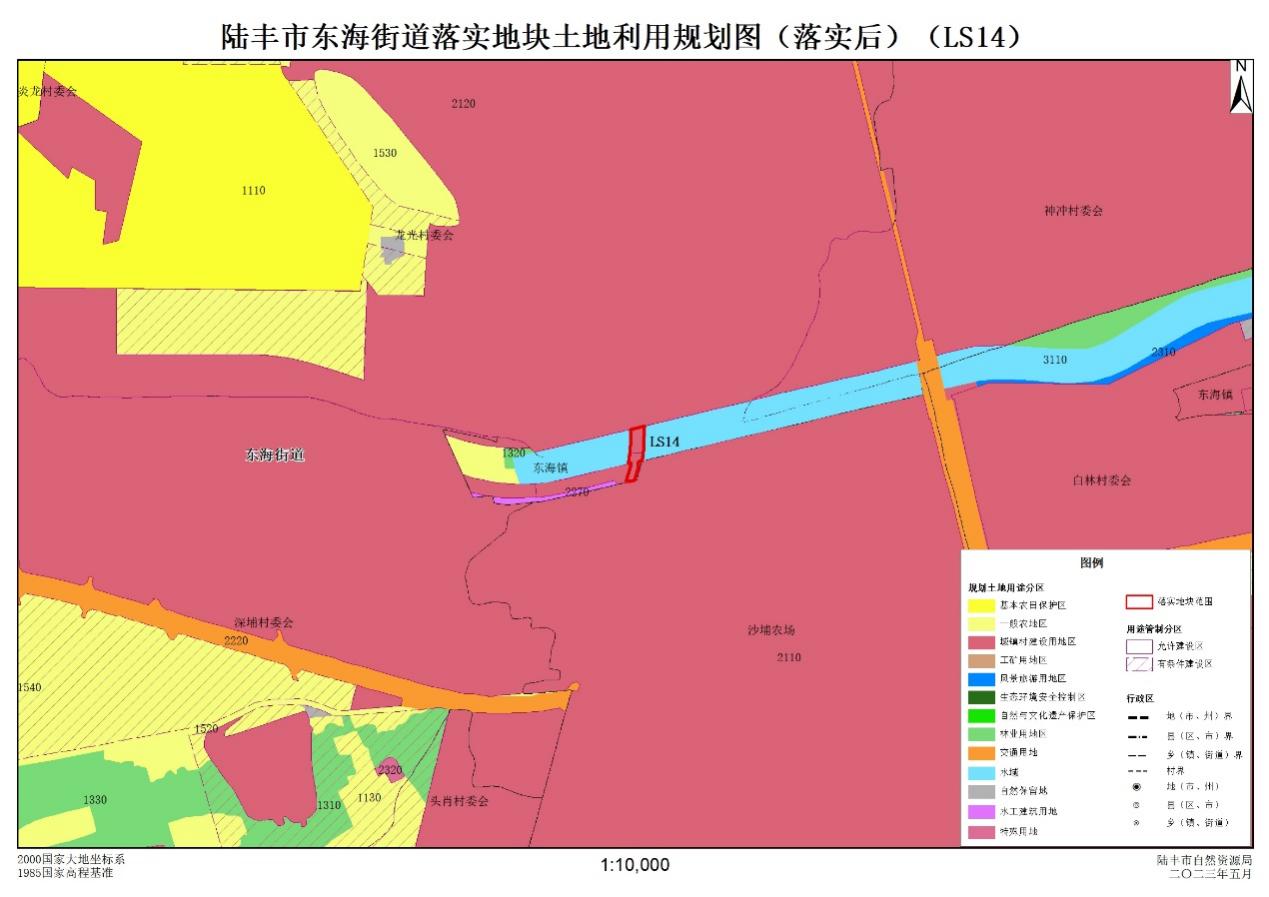 地块编号地块位置农用地农用地农用地农用地农用地建设用地其他土地合计地块编号地块位置小计耕地园地林地其他农用地建设用地其他土地合计LS01上英镇下灶里村0.1493000.1493000.05980.2091LS02上英镇下灶里村、北草湖村0.0979000.097900.08170.26740.4470LS03上英镇北草湖村0.16620000.16620.05991.12101.3471LS04东海街道深浦村、头肖村16.26504.7060011.55880.00020.65927.216624.1408LS05东海街道头肖村0.0191000.019100.010800.0299LS06东海街道头肖村2.4445002.444500.015202.4597LS07东海街道头肖村0.86680.283200.41830.1653000.8668LS08东海街道头肖村、上海村、乌坎村6.29721.450503.43911.40760.02320.49556.8159LS09东海街道乌坎村0000000.27030.2703LS10东海街道头肖村、上海村0.3659000.36590000.3659LS11东海街道头肖村0.66690.022200.64470000.6669LS12东海街道头肖村0.04680.0468000000.0468LS13东海街道头肖村0.10550.004100.10140000.1055LS14东海街道沙埔农场000000.08230.25260.3349合计——27.49116.5128019.23901.73930.93239.683238.1066单位：公顷单位：公顷单位：公顷单位：公顷单位：公顷行政区行政区建设用地总规模城乡建设用地规模城镇工矿用地规模上英镇使用前35222724.7上英镇使用后35222724.7东海街道使用前298427152224东海街道使用后298427152224陆丰市使用前20003138196495陆丰市使用后20003138196495